KAKO SE OBUĆI U JESEN?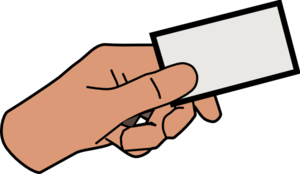 IZREŽI SLIČICE ISPOD, PA DODAJ ČLANU OBITELJI ONU KOJU TE TRAŽI.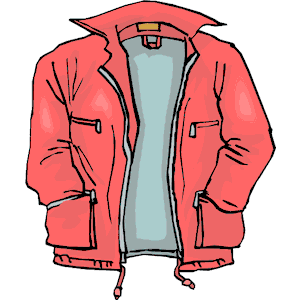 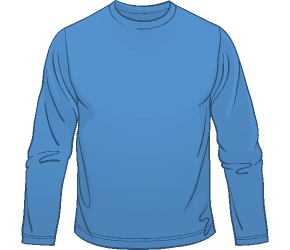                           JAKNA                                                 MAJICA DUGIH RUKAVA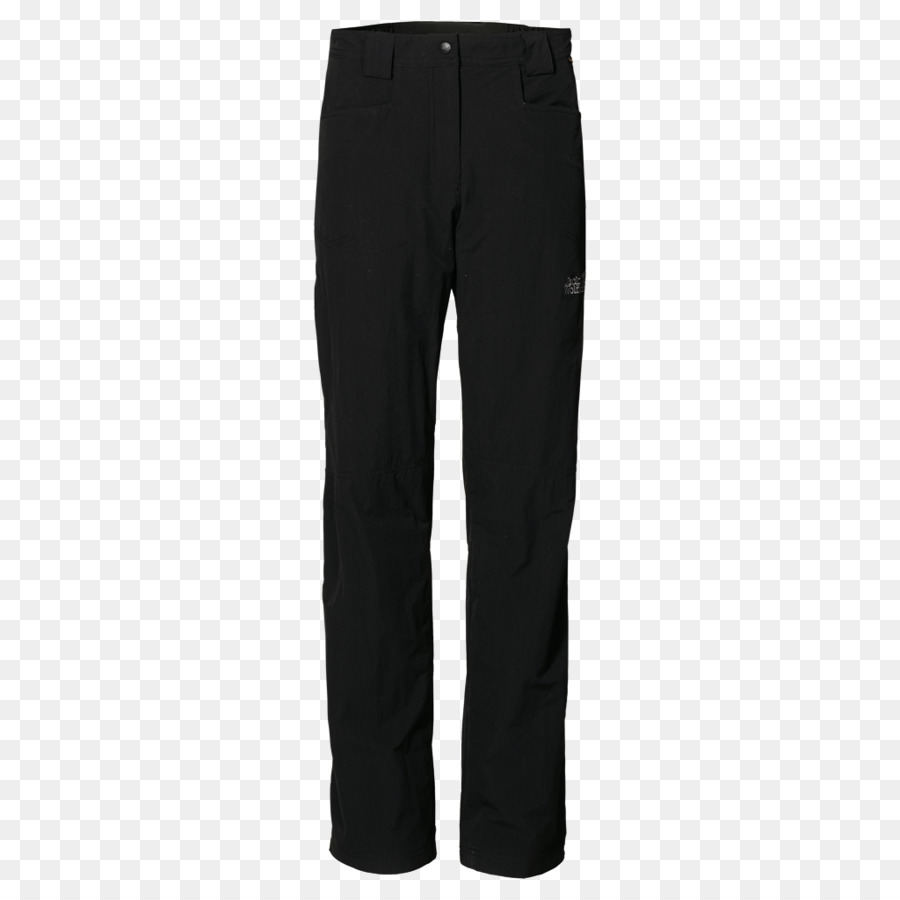 DUGE HLAČE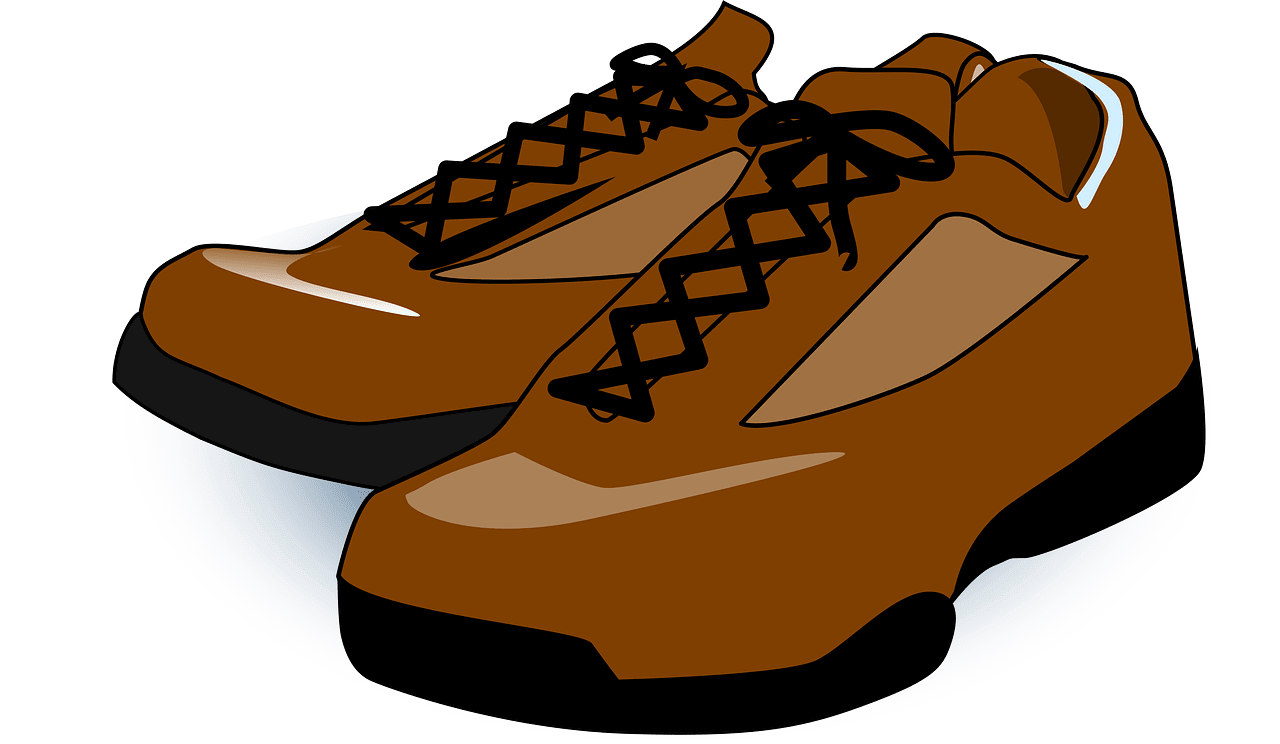 CIPELE